Press ReleaseJuly 30, 202317 Indian boys got released from a Jail in LybiaMP Vikramjit Singh Sahney coordinated the Rescue Process and paying for legal expenses and Tickets17 Indian boys who were stranded in Lybia from last 6 months, got released from the jail in Tripoli yesterday. Member of Parliament Sh. Vikramjit Singh Sahney, who has been putting in efforts for this rescue from several month now informed that some unscrupulous travel agents from Punjab and Delhi have duped these youth mostly from Punjab and Haryana of around 11 lakhs (the amount varies from person to person) on the pretext of sending them to Italy for lucrative job offers. All of them left India for Italy in February, 2023 via Dubai then Egypt and after few days they were landed in Libya and kept in Zuwara City, where they were being deprived of basic amenities like food and water and causing physical assault.Sh. Sahney said that when he got to know about it in May this year, he got in touch with the Indian Embassy in Tunisia and initiated the legal process for rescuing of all these boys. “My office was in constant touch with these boys and their families. Initially our major concern was to take them out from the captivity of local Mafia.” said Sh. SahneySh. Sahney reveals the theatrical ordeal of these boys getting rescued by the local Mafia, on 13th June, 2023 with the help of Libyan police authorities we made these boys run from the under-construction building, where these youths were held captive by armed group/mafia, and accommodated them in a hotel at Zwara City, Libya for which all the funds were provided by us. my office was on call with these boys throughout the night till this rescue operation got over early morning.Sh. Sahney said that however, given the precarious location and in anticipation of their again falling into the hands of armed group, the Police took custody and put them at a detention centre in Zwara on 15th June, 2023 and we initiated the legal process to get their councillor access.Sh. Sahney stated that yesterday the process of getting their councillor access got over and Libyan authorities released these youth from jail and kept them in camp office of Port of Illegal Immigrants in Tripoli, till arrangements for their travel documents viz. Emergency Certificate to ensure their smooth, safe and repatriation to India is made by us.Sh. Sahney said that he will be sponsoring all the legal expenses and flight tickets of these youth coming back to their home and after that we will also offer them free of cost skilling in our skill centres and provide them job opportunities here in India itself so that they don’t have to go abroad in search of Jobs and get trapped like this.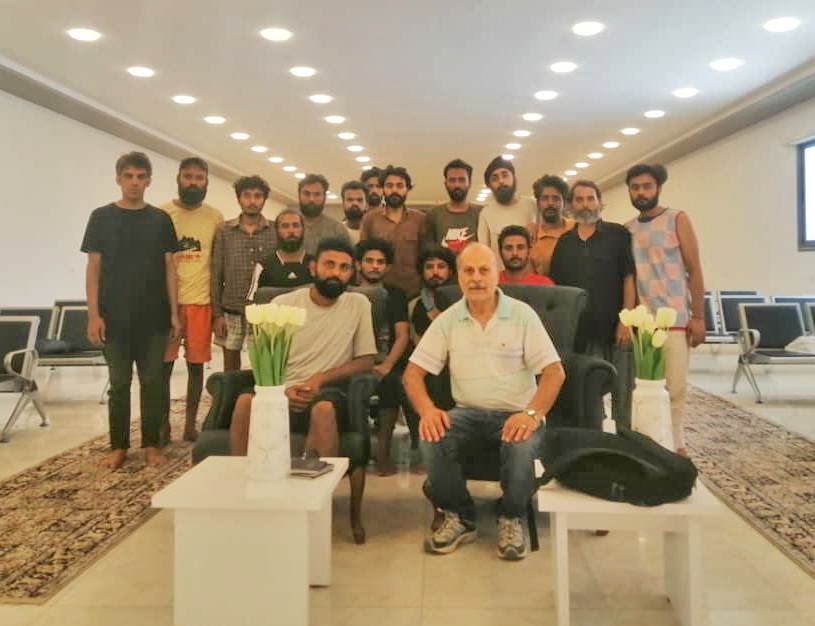 